Mein Session-Vorschlag:Aussagekräftiger Session-TitelEin paar Schlagworte damit die anderen Kolleginnen und Kollegen Deine Session richtig einordnen können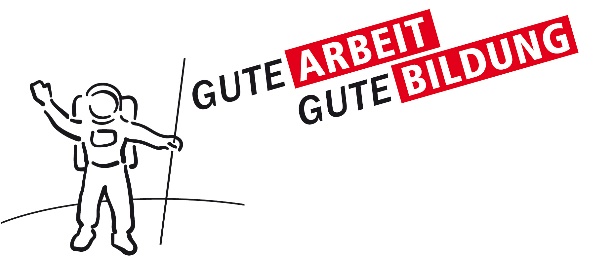 Name: